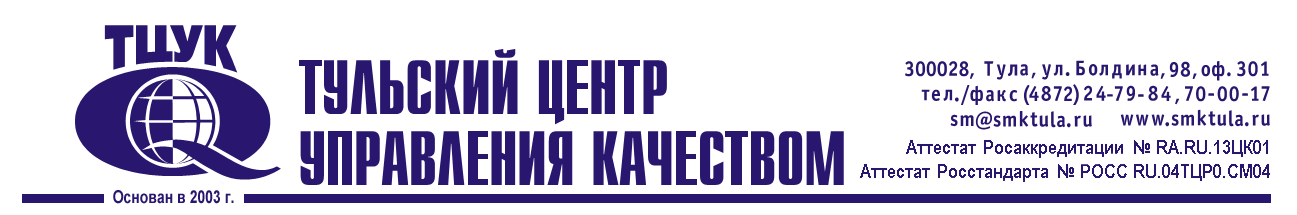 Программа курса«Система учета затрат на качество»Начало обучения в 10.00, окончание в 17.00 по адресу г. Тула, ул. Болдина, д.98, оф 301Дни (16 часов)Теоретические  модулиПрактические задания1-й день Управление затратами на  качество -  необходимая деятельность организации для достижения устойчивого экономического эффекта от внедрения СМК. Классификация затрат в СМК. Нормативная база обеспечения внедрения модели управления затратами: ГОСТ Р ИСО 9001, ГОСТ Р ИСО 10014, ГОСТ Р ИСО 9004, ГОСТ Р 52380.1, ГОСТ Р 52380.2Цели системы управления затратами на качество.Разработка схемы взаимодействия процессов СМК предприятия участника1-й деньПонятие затрат на качество и на некачество. Управление затратами на  качество   для достижения устойчивого экономического эффекта от внедрения СМК. Прямые и косвенные (скрытые) затраты. Затраты на процесс СМК и бухгалтерский учет. В чем различия. Интеграция модели учета затрат на качество во все процессы СМК.Классификация категорий затрат на качество. Примеры.Элементы затрат на качество. Примеры.Методика расчета потерь в денежном выражении. Разработка критериев управления и результативности процесса (по выбору участника курса), показателей эффективности процесса. 2-й деньВнедрение программы управления затратами на качество. Поэтапные шаги. Командная работаРоль, ответственность и полномочия менеджера по качеству при внедрении модели учета затрат в процессы СМК. Формирование отчета по результативности и эффективности процесса СМК. Оценка полученных данных. Разработка предложений по улучшению процессов и снижению затрат на несоответствия.Разработка элементов  затрат на качество для процесса СМК (по выбору слушателей). Деловая игра: расчёт стоимости качества.2-й деньИспользование данных о затратах, связанных с качеством. Решение проблем качества командами.Мотивация и вовлеченность сотрудников в процесс улучшений.